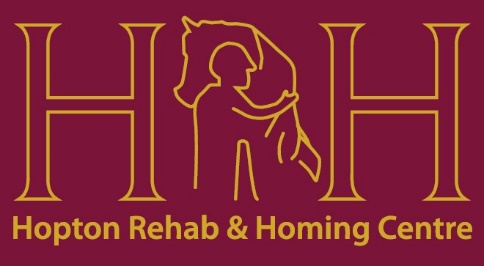 Hopton Rehab & Homing Centre Application FormApplicants’ details:Preferred requirements of horse to be rehomed:What do you expect to use the horse for? (Please tick)Please provide details of your experience (eg. How long you have been riding, owned horses, competitions etc.)	Where will the horse be kept? What facilities will you provide? (Please tick)Please provide details on your worming program:Please provide name, address and telephone number of the following:Vet:						Farrier:Any other professionals eg. Physio, Coach/TrainerPlease provide the name and address of two qualified persons who can provide references:Reference 1:		Reference 2:					COMPANION ONLY A horse rehomed as a companion ONLY must NOT be ridden under any circumstances by any persons at any time during the term loan agreement. Please email application form to enquiries@hoptonrehabhoming.orgNameDate of BirthAddressContact NumberEmail AddressHeight Min _____hh -  Max _____hhAgeMin _____     -  Max ______Type – Eg. Cob, TBSex (Please Circle)Gelding            Mare          EitherLight HackingFun RidesShow JumpingHuntingEventingDressageRiding Club ActivitiesShowingCompanionOther (Please Specify)StablingGrazingFencingArenaShow-JumpsX County / GallopsHacking 